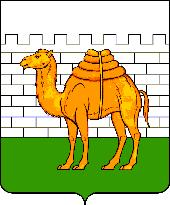 1. Вовлеченные лица и рамки проекта2. Обоснование выбораЗаказчик процесса: Правосудова Ирина Петровна, директор МАОУ «ОЦ №1» Владелец процесса: Правосудова Ирина Петровна, директор МАОУ «ОЦ №1» Периметр проекта: МАОУ «ОЦ №1»Границы процесса: от выбора темы обучающимся до результатов защиты проектаРуководитель проекта: Дёмина Елена Евгеньевна, заместитель директора по учебно-воспитательной работе МАОУ «ОЦ №1»Команда проекта: Катрушенко Надежда Александровна, руководитель филиала МАОУ «ОЦ №1»; Алтухова Наталья Анатольевна, заместитель директора по научно-методической работе МАОУ «ОЦ №1»; Бофонова Татьяна Александровна, учитель начальных классов МАОУ «ОЦ №1», Храмова Татьяна Владимировна, учитель английского языка МАОУ «ОЦ №1», Фоменко Антон Сергеевич, учитель информатики.Ключевой риск: нарушение приказа Министерства просвещения Российской Федерации от 31.05.2021г. «Об утверждении государственного образовательного стандарта основного общего образования», в части уровня индивидуальных достижений (метапредметных планируемых результатов и функциональной грамотности)Последствия: снижение качества обучения в рамках уровня индивидуальных достижений (метапредметных планируемых результатов и функциональной грамотности)Причины возникновения: отсутствие стандарта действий по выполнению алгоритма процесса подготовки и реализации индивидуального проектаЦенность для заказчика: повышение качества обучения в рамках  уровня индивидуальных достижений (метапредметных планируемых результатов и функциональной грамотности)3. Плановый эффект4. Ключевые события проекта *Показатель будет уточнён в процессе реализации проекта1. Старт проекта – 15.02.2024г.2. Диагностика и разработка целевого состояния процесса – 16.02.2024-18.04.2024разработка карты текущего состояния процесса – 16.02.2024-21.03.2024разработка карты целевого состояния процесса – до 04.04.2024разработка плана реализации проекта – до 18.04.20243. Установочное совещание по защите подходов оптимизации процесса – 19.04.2024-25.04.20244. Внедрение улучшений – 26.04.2024-27.06.20245. Анализ и оценка достижения целевых показателей проекта – 28.06.2024–01.08.20246. Защита и закрытие проекта – 28.06.2024–01.08.2024